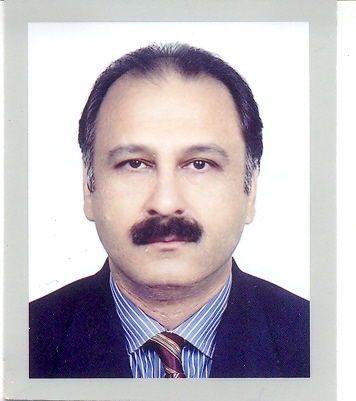 ObjectiveEducation					DistinctionsSecond Position (Silver medalist) in MA Pol. Sc. Exams Punjab University      1987Roll of Honour  Certificate  in Co-curricular (Drama), Govt. College, Lahore     1987College Colour   Certificate  in Sports (Basketball), Govt. College, Lahore        1983                   Book & Research Papers 	Book PublishedDr. Khalid Manzoor Butt, Child Labour in Human Rights Perspective (ChildScavengers of Lahore), Lahore: Sang-e-Meel Publications, 2013, pp. 460 (ISBN 10:969-35-2685-1, ISBN 13: 978-96935-2685-1) Researched Papers Published in Journals Dr. Khalid Manzoor Butt and Anum Abid Butt, “UN Sanctions Against Iraq: From Ailment to Chronic,” Journal of Political Studies 21, no. 2 (2014): 271-295.Azhar Javed Siddiqui and Dr. Khalid Manzoor Butt, “Afghanistan-Soviet Relations during the Cold War: A Threat for South Asian Peace,” A Research Journal of South Asian Studies 29,  no. 2 (July-December 2014): 617-631.Muhammad Usman Amin Siddiqi, Dr. Khalid Manzoor Butt and Muhammad Afzaal, “Politicized Policing in Pakistan: A Constructivist Study of Problems of Policing in Lahore” The Journal of Political Science XXXII (2014): 3-25.Dr Khalid Manzorr Butt and Zaigam Abbas, Ethnic Diversity and Collective Actions in Gilgit Baltistan, The Journal of Political Science XXXII (2014): 27-43.Dr Khalid Manzorr Butt and Tabita Victor, “Women Empowerment by Local Representation: A Case Study of Lahore”,   The Journal of Political Science XXXII (2014): 67-84.Dr Badaruddin, Dr Khalid Manzoor Butt, Dr Sajjad and Sajjad Ali, “Newspaper Reading Trend among Students and their interest in Politics: A Case Study of Karachi University, Pakistan,” The Women 6, (2014): 95-115.Maryam Latif and Dr Khalid Manzoor Butt, Dr Misbah Bibi Qureshi and Najma Gopang, “Women Without Voice: Childbearing Women of Rural Areas, The Women 5, (2013): 121-149.Dr. Khalid Manzoor Butt, “Woman Prisoners: A Case Study of Kot Lakhpat Jail, Lahore,”Journal of South Asian Studies 29, no. 1, (January - June 2014): 207-228.Muhammad Usman Amin Siddiqi and Dr. Khalid Manzoor Butt, “United States Foreign Policymaking: Istitutions and the Process,” The Journal of Political Science XXXI (2013):43-68.Dr. Khalid Manzoor Butt and Kanza Sharif, “Violence in Historical Perspective: Pakistan – A Hub of Violence,” The Historian, (Department of History, GC University, Lahore)Dr. Khalid Manzoor Butt and Jaweria Shahid, “Position of Pakistani Women in 21st Century: A Long Way to Go,” The Journal of Political Science XXX (2012): 69–98.Muhammad Usman Amin Siddiqi and Dr. Khalid Manzoor Butt, “The Past is Prologue: A Thematic Discourse on the History of US Foreign Policy,” The Journal of Political Science XXIX (2011): 3–32. Ahmed Raza Khan, Dr. Khalid Manzoor Butt, and Muhammad Usman Amin Siddiqi, “Patronage of Learning: Tracing the History of Madrassa Education in Indian Subcontinent under Muslim Rule,” The Journal of Political Science XXIX (2011): 45–68.Dr. Khalid Manzoor Butt, “A Comparative Study of Concepts of Human Rights,” The Historian 8 (2), (July–December 2010): 25–36. Dr. Khalid Manzoor Butt, “Nation, Nation-state and Nationalism: Evaluating ‘Janus Face’ of Nationalism,” The Journal of Political Science XXVIII (2010): 33–54.Dr. Khalid Manzoor Butt, “Human Rights through Prism of history,” The Historian 8 (2) (July–December 2007): 129–154. Khalid Manzoor Butt, “Child Labour and Responsibilities of Government (A Case Study of Auto Repair Workshops of Lahore),” The Journal of Political Science XXIV (2003–04): 53–66. Dr. Khalid Manzoor Butt, “Child Labour,” published & read in a conference on ‘Child Rights and Development’ under the auspices of the UNICEF & Pakistan Administrative Staff College, Lahore, Pakistan in 2002. Research Articles Accepted for Publication in Journals Dr Khalid Manzoor Butt, “Revisiting of Concept of Freedom of Expression Vis-à-vis Blasphemy: Laws against Blasphemy from Ancient Present Age, Journal of Political Studies 22, no. 1 (Summer 2015).Dr. Khalid Manzoor Butt and Burhan Ahmed, Politics of Siraiki Movement, Journal of Research Society of Pakistan 51, no. 2 (December 2014).Papers & Book Review Published in MagazinesDr. Khalid Manzoor Butt, “Political History of Human Rights,” The Ravi, GC University, Lahore, 2005.Dr. Khalid Manzoor Butt, “WTO: An Emerging Political Economy” The Ravi, GC University, Lahore, 2004.Dr. Khalid Manzoor Butt, “Child Labour: A Wake Up Call” The Ravi, GC University, Lahore, 2003.Dr. Khalid Manzoor Butt, Book Review: “Red Star Over China” by Edgar Snow,  The Nation, Lahore, 2003.Dr. Khalid Manzoor Butt, “Child Labour: Cries Unheard,” published in Monthly, Journal Global Expression, Lahore, 2002.Dr. Khalid Manzoor Butt, “Strategic Weaponization,” Journal Global Expression, Lahore, 2001.Dr. Khalid Manzoor Butt, “Talimee Adarey aur Tuliba Unions,”  Nawa-e- Waqt, Lahore, March 7, 1998.Research Work Supervised	Supervised Ph.D. Theses (Submitted)    Kiran Khurseed, Reg. No. 65-GCU-PHD-PS-08, “The Political Economy of Growth: An Evaluation of Revenue Departmental/Administration With Special Focus on District Faisalabad”.Sofia Naveed, Reg.No. 70- GCU-PHD-PS-08, “Domestic Violence against Women in Human Rights Perspective: A Case Study of the Punjab”. Supervising Ph.D. Theses (In progress)Sadia Rafique, Reg.No.48- GCU-PHD-PS-10,”Insurgencies and Counter-Insurgencies in Iran: A Theoretical Study of Post-Revolutionary Period 1979-2009”.Azhar Siddiqi, Reg.No. 82- GCU-PHD-PS-10, “Pakistan-Afghanistan Relations in the Post-Daud Period: Implications for Pakistan”.Supervised M. Phil. Thesis (Completed)Anam Abid Butt, Reg. No. 451-MPHIL-PS-2011, “United Nations Sanctions Against Iraq”. Tahira Rasheed, Reg. No.456-MPHIL-PS-2011, “Pakistan-China Economic Ties from 2000 to 2012”.Tabita Victor, Reg.No. 452-MPHIL-2011, “Social Activism for Environment Protection: A Case Study of Lahore”.Maryam Latif, Reg. No. 0458-MPHIL-PS-10, “Role of Health Sector: A Case Study of Women of Kot Pindi Das”. Farah Aslam, Reg.No. 453R-MPHIL-PS-09, “Blasphemy Law: A Case Study of Gojra Incident”.Kanza Shareef, Reg. No. 465-MPHIL-PS-09, “Political Violence in Punjab with Special Reference to City of Lahore”.Hina Afzaal Naqvi, Reg. No. 457-MPHIL-PS-07, “Democratic modernization: A Case Study of Social Change in Pakistan from 1973-2010”. Supervising M. Phil. Theses (In progress)Akhlaq Ullah, Reg. No. 214-MP-PS-2014, “Musharaf’s Local Government System: A Case study of the Punjab”. Asma Irshad, Reg. No. 223-MP-PS-2012, “Makhdooms in Politics: A Case Study of Multan”. Imran Yousaf, Reg. No. 226-MP-PS-2012, “Major Problems of Religious Minorities: A Case Study of Christians in Lahore”.Moazma Rehman, Reg. No. 231-MP-PS-2012, “Labour Rights in Pakistan: A Case Study of Salt Mines in Jotana, Distt Jhelum”.Amber Rauf, Reg. No. 232-MP-PS-2012, “Role of NGOs in Promotion of Education in Punjab”.Supervised Bachelor (Hons) Theses (Completed)Farida Tareen et. al., Reg. No. 1208-MA-2012, 1209 and 1230, “Role of NGOs in Promoting Education: A Case Study of Pishin”.Zaigum Abbas, Reg. No 847-BH-PS-10, “Ethnic Diversity and Collective Actions: A Case Study of Gilgit-Baltistan”.Burhan Ahmad, Reg. No. 802-BH-PS-09, “The Politics of Saraki Province” (2012-2013). Jaweria Shahid, Reg. No. 836-BH-PS-08, “Women Rights and State Legislation in Pakistan 1999-2001”.Noor Wali, Reg. No.837-BH-PS-08, “New World Order: Politico-Economic Implications for Pakistan”. Syed Ali Mehdi Rizvi, Reg. No.  774-BH-PS-07, “The Dynamic Concept of Community Policing: A Case Study of Lahore Police”  Abdul Rehman, Reg. No. 754-BH-PS-07, “Major Problems of the Religious Minorities of Lahore (1947-2010)”. Workshops, Conferences and Delegations 	Organized International Conference titled “Local Representation of Power in South Asia” by the Department of Political Science at GC University, Lahore, November 12-14, 2014.Attended the International Workshop titled, “Tethyan Orogenesis and Metallogeny in Asia and Cooperation among Institutions of Higher Education”, University of Geosciences, Wuhan, China, October 11-16, 2014.Attended International Conference titled, “Mobilizing Religion, Networks and Mobility” by Crossroad Asia, ZEF, Bonn University, Germany, July 18-19, 2013.Organized international conference titled “Water Resources Governance in the Indus Basin”, by Department of Political Science, at GC University, Lahore, January 9-10, 2013.Toured Turkey (sponsored by RUMI Forum) with a delegation of academicians of Pakistan and lectured in different educational institutions 2012.Attended one month academic and research programme organized by ZEF in Bonn University, Germany November–December 2011 under a joint research project. Participated in a Certificate Course on International Humanitarian Law Under the auspices of ICRC and RSIL on November 28 & 29, 2006Led delegations of the Old Ravians touring  (2004, 2006 & 2007) on the invitation of Indian former students of  , .Attended and contributed a research paper ‘Child Labour’ a Conference on ‘Child Rights and Development’ under the auspices of    ,  on December 19-20, 2002.Participated in a Workshop on ‘Identifying Hazardous Occupations for Working Children’ under the auspices of the ILO & Labour Department, Government of the  in the Avari Hotel, Lahore 2002.Participated in a Workshop on ‘Child Development’ under the auspices of UNICEF & Social Welfare Department, Government of the Punjab in Holiday Inn, , 2002.Participated in a Workshop ‘Building a National Knowledge Base on Child Labour in ’ under the auspices of the ILO Islamabad, January30-31, 2003.Secretary, Executive Committee, GCU Endowment Fund TrustSince 2006, arranging various fund-raising events and collected more than One Hundred and Ninety Million Rupees (Rs. 200 Million) for the Trust:Details see website: www.gcu-eft.orgHonorary Secretary, Old Ravians Union (Alumni association)Since 1995 arranging various social, academic, cultural and sports events for the former students of GC University, Lahore. Details see website: www.oru.org.pkResponsibilities: As Faculty Member in GC University, LahoreSecretary, Core Committee, 150 years celebrations of GC (2014)Advisor / In charge, Nazir Ahmad Music Society, GCUAdvisor / In-charge, GCU Welfare Society.Member, GC University Sports Board.Advisor / In-charge, Swimming Club.Member Political Science Department, Board of Studies.Member, Committee for admissions in GCU on Swimming and Basketball basis.Member, Cafeteria Committee, GCUMember, Service Statues Revising Committee, GCUAs Student Co-curricular Activities (Government College, Lahore)   	Awarded Roll of Honour in Co-curriculars, Government College, Lahore (1987)Secretary, Dramatic Club,  ,  (1987)President, Book Bank,  ,  (1986-87)Secretary, Nazir Ahmed Music Society,  ,  (1984-85)Member, Seniors Club,  ,  (1987-88)Awarded ‘College Colour’ in Basketball,  ,  (1983)Joint Secretary, Blood Donors Society,  ,  (1987)As student Sports Activities (Government College, Lahore)   College Colour Holder in Basketball Government College, Lahore 1983.Played Two National Basketball Championships represented Lahore Division Team 1982-83.Played Inter-collegiate Basketball tournament represented  ,  1982-83.Played Inter-varsities Basketball Championship represented Punjab University 1983.Foreign  Thailand 		1991  Uzbekistan 		1993   India 			2004, 2006 & 2007Germany		2011 & 2013Holland		2011France			2011 & 2013Turkey		2012United Kingdom	2013Switzerland		2013Memberships Gymkhana Club, ,  All  Music ConferenceOld Ravians UnionDAAD AlumniFamily Information Marital Status:		MarriedFather’s Name: 	Manzoor Ud Din Butt (late)Spouse Name:		Tehseen KhalidChildren:		Four: (Asfand yar, Shehryar, Khushbu and Mominyar)* Chairperson, Deptt. of Political  Science,    GC University Lahore, Pakistan  Teaching Experience: 25 years* Director, Centre of Excellence  China Studies, GCU. *Secretary Executive Committee, GCU Endowment Fund Trust. Fund-raising Experience: 9 years* Honorary Secretary, Old Ravians Union  Administration Experience: 16 years       Res:       C-9, GOR-3, Shadman,                      Lahore-54000,        Tel. Res:+92-42-35960780               Off::+92 -42-99213373               Fax:+92-42-99210555               Cell:+92-322-4258217E-mail: khalidmanzoor63@hotmail.com                  chairperson.polsc@gcu.edu.pk       Passport No.BJ3495702              CNIC No. 35202-3396570-7       Date of Birth: 12-08-1963To seek a position to teach and contribute towards  Children’s Rights, Women Empowerment and Social Development  Ph. D. (Political Science)              2010GC University LahorePh. D. (Political Science)              2010GC University LahoreResearch Topic: Child Labour in Human Rights PerspectiveResearch Topic: Child Labour in Human Rights PerspectiveResearch Topic: Child Labour in Human Rights PerspectiveM.Phil.(Political Science)         2003GC University, Lahore.Roll of Honour Certificate  in Co-curricular (Drama),  ,      1987College Colour Certificate  in Sports (Basketball),  ,          1983  M.Phil.(Political Science)         2003GC University, Lahore.Roll of Honour Certificate  in Co-curricular (Drama),  ,      1987College Colour Certificate  in Sports (Basketball),  ,          1983  Research Topic: Child Labour: Case Study of Auto Workshops Repair of LahoreResearch Topic: Child Labour: Case Study of Auto Workshops Repair of LahoreMasters (M. A.)Political Science    1987    1987 (Silver Medalist): 2nd Position  University of Punjab (Silver Medalist): 2nd Position  University of Punjab (Silver Medalist): 2nd Position  University of Punjab